Potential Breach FormThis form outlines when a potential breach has occurred.Potential Breach Overview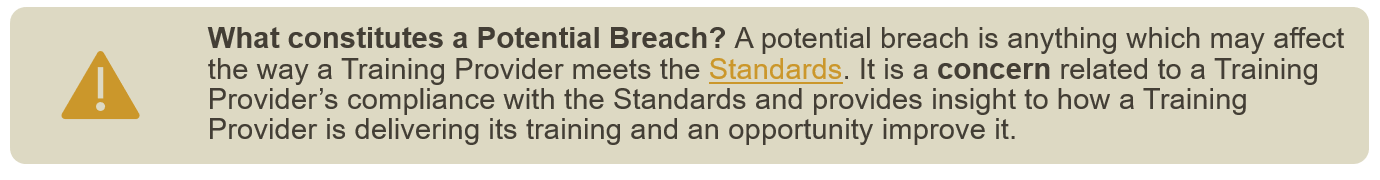 Training Providers who do not notify the RACP of a change of circumstance in a timely manner may also risk breaching the Standards.A breach may include but is not limited to:bullying and harassment,  discrimination, changes to supervision that may affect training,rostering changes that may affect training opportunitiesany incident or circumstance which could impact the Training Provider’s integrity or capacity to deliver service and/or Training Programs.concerning responses from surveysmedia articlesHow to complete this formTo complete this form, RACP staff or the notifier need to:Read the Managing a Potential Breach process Complete the Managing a Potential Breach form (this document)Submit this form to the Training Accreditation Services at the email address below.If you need assistance completing the form, please contact the Training Accreditation Services via the details above.  TRAINING PROVIDER DETAILS DETAILS OF THE POTENTIAL BREACHAppendix 1 ConsequenceConditions and recommendations are classified by the impact and consequence of the issue on the quality of training, patient safety and trainee and/or educator wellbeing. The RACP classifies issues as minor, moderate and major consequence. The action taken by the RACP is determined by these classifications.Minor consequenceAn issue identified which has low impact on the quality of training, Training Program, and training system in place at a Setting or Training Network. Accreditors and the relevant committee will be notified of any issues of minor consequence at each committee meeting, and it may be considered at the time of the next accreditation review. The recommended review timeframe for a minor consequence is at the next comprehensive review (i.e., 4 years). It is typical for a recommendation to be a minor impact on training or safety.Moderate consequenceAn issue identified which has a substantial impact on the working conditions of trainees and/or educators and possibly on the training provided. This issue may impact patient safety and/or trainee and educator safety or wellbeing.The issue can result in a condition or recommendation being placed on a Training Program, Setting, or Training Network. The recommended review timeframe for a moderate consequence is within 12 months. Major consequenceAn issue identified which has a serious impact on training, patient safety and/or trainee and educator safety or wellbeing. The issue can result in an immediate focus review or modification of a Training Program, Setting, and Training Network accreditation status. The recommended review timeframe for a major consequence is within 3 months.  Based on the consequence descriptions in the potential Breach process, identify the level of consequence from the change. Minor Consequence		Moderate Consequence	Major Consequence	Aotearoa New ZealandAustraliaEmail:Training Accreditation Services AoNZCall: 0508 697 227 (+64 4 472 6713)9am to 5pm, Monday to FridayEmail:Training Accreditation Services AU:Call: 1300 697 227 (+61 2 9256 5444)8:30am to 5:30pm, Monday to FridaySetting nameAddressTraining Network name (If applicable)Training Program Training Program NOTIFIERS CONTACT DETAILS (Confidential)NOTIFIERS CONTACT DETAILS (Confidential)NOTIFIERS CONTACT DETAILS (Confidential)NOTIFIERS CONTACT DETAILS (Confidential)NOTIFIERS CONTACT DETAILS (Confidential)NOTIFIERS CONTACT DETAILS (Confidential)NOTIFIERS CONTACT DETAILS (Confidential)This could be anyone that informs of the breach. If it is an organisation, please fill in as much detail as possible.This could be anyone that informs of the breach. If it is an organisation, please fill in as much detail as possible.This could be anyone that informs of the breach. If it is an organisation, please fill in as much detail as possible.This could be anyone that informs of the breach. If it is an organisation, please fill in as much detail as possible.This could be anyone that informs of the breach. If it is an organisation, please fill in as much detail as possible.NamePosition titleEmailPhoneI consent to my identity being disclosed as part of this process Yes No DESCRIPTION OF BREACHPlease describe the potential breach and any impact it can have on training. Please also add any supporting documentation if required.RACP STAFF ONLY LEVEL OF CONSEQUENCE 